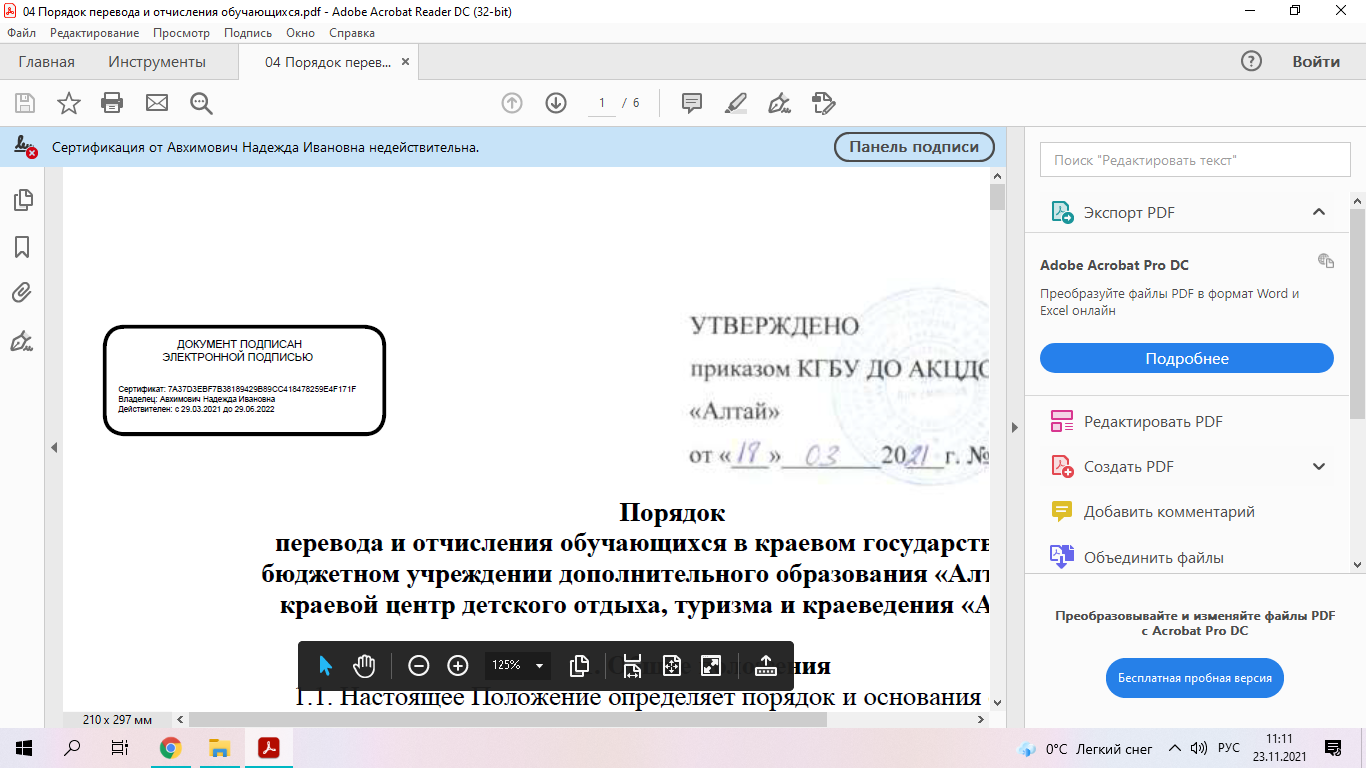 Аннотация к ДООП «Юные инструкторы-проводники» ПДО Марамзина Н.Б.1. Цели, задачи ДООП.Цель: сформировать у подростка стремление к воспитанию в себе лучших человеческих качеств, используя возможности спортивной командной деятельности в сложных условиях.Задачи:Образовательные:•	Знакомство с различными видами туризма (пешеходный, лыжный, спелео и т.д.). •	Отработка технических и тактических навыков туризма в зале и на выездах, участие в походах различной степени сложности; участие в соревнованиях разного уровня по туристскому многоборью и спортивному ориентированию.•	Расширение и углубление знаний по экологии, краеведению, биологии, физике, географии, ОБЖ, их актуализация•	Отработка навыков оказания первой медицинской помощи себе и своим товарищам; навыки восстановления после физических нагрузок, массаж и самомассаж, релаксация.Развивающие:•	 Включение детей в активную жизнь через освоение программы, возможность приобретения и накопления сенсорного, познавательного, интеллектуального, эмоционально-коммуникативного, социального опыта.•	Формирование черт личности, обеспечивающих успешную адаптацию в социуме: любознательность, инициативность, самостоятельность, реактивность.•	Повышение функциональных возможностей организма, компенсация недостаточной двигательной активности, укрепление физического здоровья школьников. Закаливание организма, тренировка силы и выносливости у детей. Организация активного отдыха после школы.Воспитательные:•	Духовное и нравственное воспитание детей и подростков, выработка гражданской позиции, воспитание чувства долга перед Родиной, семьей и коллективом. Ознакомление детей с национальными и культурно-историческими традициями страны и города. Воспитание чувства гордости у детей, как жителей России и Санкт-Петербурга.•	Воспитание школьников в гармонии с природой, обогащение опыта ненасильственного сосуществования в природе и социуме у детей и подростков. •	Создание условий для самовыражения и самореализации, позволяющих ребенку испытать чувство собственной значимости и заслужить одобрение, признание окружающих. •	Удовлетворение потребности детей в общении, в совместной деятельности для реализации возрастных интересов.•	Психологическая подготовка и воспитание волевых качеств: навыков общения со сверстниками, руководителем, младшими товарищами (развитие толерантности и коммуникативности), в том числе в замкнутом коллективе, в походных условиях при больших физических нагрузках. Выявление лидерских способностей у членов группы с дальнейшим привлечением  их в качестве капитанов команд или инструкторов. 2. Возраст обучающихся по ДООП.11-18 лет 3. Сроки реализации ДООП.Данная программа рассчитана на 5 лет обучения4. Учебно-тематический план ДООП.1 год2 год3 год4 год5 год5. Ожидаемые результаты.Учащиеся 1-го года обучения должны:уметь самостоятельно ставить палатку или шатер,уметь разжигать костер, пилить дрова,уметь готовить пищу в походных условиях,уметь собирать рюкзак и помнить состав личного и общественного снаряжения,знать технику безопасности при работе с костровым снаряжением, веревками,знать правила поведения в лесу и населенных пунктах,уметь вязать основные узлы,уметь преодолевать простейшие препятствия,уметь пользоваться туристскими картами и компасом,знать основные топографические знаки,уметь определять масштаб карты.Учащиеся 2-го года обучения должны:уметь самостоятельно ставить бивуак,уметь пилить и колоть дрова,уметь подбирать снаряжения для похода,уметь готовить пищу на костре,уметь составлять раскладку питания на выезды,знать основные нормы продуктов питания для выездов и походов,уметь подбирать снаряжение для выездов и походов,уметь ремонтировать снаряжение,уметь ориентироваться по спортивной карте, определять азимут и расстояние до объекта;уметь оказывать ПДП (первую доврачебную помощь),уметь преодолевать простейшие препятствия в пешем и лыжном туризме,иметь элементарные знания о системах фотоаппаратов и правилах фотосъемки;уметь работать секретарем этапов на пешеходных, лыжных, водных туристских соревнованиях.Учащиеся 3-го года обучения должны:уметь подготовить группу в категорийный поход (организация, подбор снаряжения, составление раскладки, обязанности участников похода),уметь оказывать ПДП в условиях категорийных походов,уметь проходить естественные препятствия в походах,уметь отвечать на вопросы по истории Ленинградской области.Учащиеся 4-го года обучения должны:уметь выполнять в походах и на выездах любую работу, распределенную по участникам,уметь проходить на местности, проложенный по карте маршрут;уметь правильно выбирать место для привала-ночлега;уметь во время движения группы на маршруте (экскурсии) выполнять роль «направляющего» (замыкающего);уметь составлять отчет о степенном маршруте (экскурсии);уметь самостоятельно ремонтировать снаряжение,уметь оказывать ПДП в любых условиях,уметь преодолевать сложные технические препятствия,решать задачи, связанные с экстремальными ситуациями.Учащиеся 5-го года обучения должны:уметь организовывать и выполнять в походах и на выездах работу, распределяемую по участникам, а также оказывать посильную помощь  в работе с младшими группами.уметь организовывать ремонт снаряжения своими силами и силами младших.уметь помогать педагогу в учебно-тренировочном процессе с группами 1-2 годов обучения.уметь оказывать доврачебную помощь в любых погодных условиях, проводить поисково-спасательные работы.уметь составлять походную документацию (отчеты о походах).решать задачи, связанные с экстремальными ситуациями.СОГЛАСОВАНА:на заседании педагогического совета КГБУ ДО «АКЦДОТиК «Алтай»УТВЕРЖДЕНА:приказом КГБУ ДО «АКЦДОТиК «Алтай»от 07.06.2021 № 176Протокол от 31.05.2021 № 4№ п/пНаименование тем и разделовКоличество часовКоличество часовКоличество часов№ п/пНаименование тем и разделовВсегоТеорияПрактикаВВЕДЕНИЕ Что такое туризм22-1.Основы туристской подготовки1.1ТБ во время занятий туризмом441.2Правила движения по пересеченной местности12-121.3Виды туризма. Спортивный туризм. Спортивная квалификация44-1.4Питание в походе, нормы продуктов6241.5Подготовка к походу (снаряжение, документация, планирование)14681.6Горный туризм и скалолазание8441.7Лыжный туризм и лыжная подготовка8-81.8Соревнования по пешему туризму8-81.9Водный туризм, соревнования по водному туризму.22-6620482.Топография и ориентированиеТопография и ориентированиеТопография и ориентированиеТопография и ориентирование2.1Ориентирование в туризме и в жизни человека6242.2Понятие о топографической и спортивной карте22-2.3Съемка плана местности4-42.4Компас. Работа с компасом6242.5Измерение расстояний по карте и на местности. Масштаб22-2.6Соревнования по спортивному ориентированию12-12328203.Краеведение3.1Родной край, его природные особенности, история, известные земляки142123.2Моя родословная44-3.3Фотодело6243.4Изучение района путешествия4-43.5Подготовка исследовательских работ по краеведению22-3010204.ОБЖ, основы гигиены и первая доврачебная помощь4.1Соревнования «Юный спасатель», «Юный турист – спасатель»66-4.2Оказание помощи пострадавшему.4-44.3Приемы транспортировки пострадавшего6244.4Походная медицинская аптечка6244.5Личная гигиена туриста, профилактика различных заболеваний4-44.6Действия в случае потери ориентировки6244.7Поиск пострадавшего в лавине при помощи зондирования4-44.8Соревнования «Юный спасатель», «Турист-спасатель»6244.9Поиск пострадавшего в задымленном помещении22-4.10Инструктаж по ТБ10285418365.Общая и специальная физическая подготовка5.1«Физическая подготовка туриста-спортсмена»Упражнения на выносливость, развитие силы, координацию1410414104Промежуточная аттестация4-4ИТОГО за период обучения:20454152№№ п/пНаименование тем и разделовКоличество часовКоличество часовКоличество часовВсегоТеорияПрактика1. Основы туристской подготовки1.1Туристские путешествия, история развития туризма. 5141.2Личное и групповое туристское снаряжение5141.3Организация туристского быта. Привалы и ночлеги5141.4Подготовка к походу, путешествию. Маршрутные документы. Обязанности в походе.5141.5Питание в туристском походе. Нормы продуктов. Пищевой рацион. Составление раскладки на 1-2-х дневный выезд.5141.6Правила движения в походе, преодоление препятствий.5141.7Подведение итогов туристского похода514357282. Топография и ориентированиеТопография и ориентированиеТопография и ориентированиеТопография и ориентирование2.1Общее и различия топографических и спортивных карт5142.2Ориентирование по горизонту, компасу, местным предметам, по звездам (Полярная звезда)5142.3Нанесение нитки маршрут на топографическую или спортивную карту.514153123.  Краеведение3.1Туристско-экскурсионные возможности Первомайского района. Экскурсионные объекты Алтая, Экскурсионные объекты Барнаула282263.2Сообщения, исследования по результатам походов – экскурсий.6-6«Топонимика», «Топонимика Первомайского района. Топонимика Алтайского края. Топонимика Алтая и России по географическим и топографическим картам»,  «Туристские районы Алтая».  202183.3.Их именами названы улицы. Топонимика, как средство изучения истории и географии края.10283.4«Изучение районов будущих путешествий», «Нанесение нитки маршрута на топографическую карту»,  «Общественно-полезная работа в походе»1028748604. ОБЖ, основы гигиены и первая доврачебная помощь1.7Техника безопасности при проведении туристских походов, занятий. 6244.1Личная гигиена туриста, профилактика различных заболеваний8444.2Походная медицинская аптечка3124.3Основные приемы оказания первой доврачебной помощи15784.4Приемы транспортировки пострадавшего.13584.5Действия в случае потери ориентировки514Соревнования «Юные туристы-спасатели», «Юные спасатели»486224385. Общая и специальная физическая подготовка5.1«Физическая подготовка туриста», «Требования в физической подготовке туристов-спортсменов различных видов туризма»,22-5.2 «Оценка некоторых параметров физического здоровья», «Сдача предварительных нормативов»,2115.3«Упражнения на выносливость, развитие силы, координацию».Зачет: Сдача нормативов. Улучшение контрольных нормативов.10-1014311ИТОГО за период обучения:20445159№ п/пНаименование тем и разделовКоличество часовКоличество часовКоличество часов№ п/пНаименование тем и разделовВсегоТеорияПрактикаВводное - «Итоги лета»; «Составление отчета о походе»4131.  Основы туристской подготовки, спортивный туризм1.  Основы туристской подготовки, спортивный туризм1.  Основы туристской подготовки, спортивный туризм1.  Основы туристской подготовки, спортивный туризм1.  Основы туристской подготовки, спортивный туризм1.1Личное и групповое туристское  снаряжение6241.2Организация туристского быта. Привалы и ночлеги 6151.3Подготовка к походу, путешествию6241.4Питание в туристском походе6241.5Тактика движения и техника преодоления естественных препятствий в походе142121.6Подведение итогов туристского путешествия6241.7Особенности других видов туризма 4131.8Соревнования по спортивному туризму111105913462. Топография и ориентирование 2. Топография и ориентирование 2. Топография и ориентирование 2. Топография и ориентирование 2. Топография и ориентирование 2.1Топографическая и спортивная карта9272.2Ориентирование в сложных условиях5232.3Соревнования по ориентированию826226163.  Краеведение (спортивные походы и экскурсии)3.  Краеведение (спортивные походы и экскурсии)3.  Краеведение (спортивные походы и экскурсии)3.  Краеведение (спортивные походы и экскурсии)3.  Краеведение (спортивные походы и экскурсии)3.1Туристские возможности родного края,     182163.2обзор экскурсионных объектов, музеи10283.3Общественно-полезная работа в путешествии, охрана природы и памятников культуры10283.4Организация и проведение школьных мероприятий3111206917524. ОБЖ и «Юный спасатель»4. ОБЖ и «Юный спасатель»4. ОБЖ и «Юный спасатель»4. ОБЖ и «Юный спасатель»4. ОБЖ и «Юный спасатель»4.1Инструктажи по технике безопасности3124.2Техника безопасности при проведении туристских мероприятий13584.3Основные приемы оказания первой доврачебной помощи, транспортировка пострадавшего12484.4Подготовка к соревнованиям «Юный спасатель»246184.5Действия в условиях ЧС природного характера10284.6Действия в условиях ЧС техногенного характера10284.7Соревнования «Юные туристы-спасатели», «Юные спасатели»12487224605.  Общая и специальная физическая подготовка5.  Общая и специальная физическая подготовка5.  Общая и специальная физическая подготовка5.  Общая и специальная физическая подготовка5.  Общая и специальная физическая подготовка5.1Врачебный контроль, самоконтроль, предупреждение спортивных травм 3125.2Общая физическая подготовка	311305.3Специальная физическая подготовка3423268№ п/пНаименование тем и разделовКоличество часовКоличество часовКоличество часов№ п/пНаименование тем и разделовВсегоТеорияПрактика1.  Спортивный и рекреационный туризм1.  Спортивный и рекреационный туризм1.  Спортивный и рекреационный туризм1.  Спортивный и рекреационный туризм1.  Спортивный и рекреационный туризм1.1Составление технического отчета о спортивном походе624Должности в походе: хронометриста, летописца, завхоза, казначея, врача, реммастера (по видам туризма), фотографа.1.2Организация туристского быта. Привалы и ночлеги, бивачные работы. 10281.3Тактика движения и техника преодоления естественных препятствий в походе6241.4Работа «направляющего» (замыкающего) во время движения группы.6241.5Участие в Чемпионате (Первенстве) Алтайского края (России) по спортивным походам. (Конкурс отчетов)14212Участие в соревнованиях по пешему, горному, водному, лыженому, спелео туризму.1.6Организация досуга во время походов, экскурсий, соревнований.6241.7Особенности видов туризма: пешего, лыжного, водного, горного, спелео и альпинизма. Общее и различия. 11385515402. Топография и ориентирование2. Топография и ориентирование2. Топография и ориентирование2. Топография и ориентирование2. Топография и ориентирование2.1Разработка маршрута. Прокладывание нитки  маршрута на топографической карте. Определение на карте сложных участков. Проложение запасного маршрута. Составление схемы маршрута УТП.9242.2Установка дистанции по спортивному (парковому) ориентированию на школьных (городских) соревнованиях.5242.3Соревнования по ориентированию1824226163.  Краеведение (спортивные походы и экскурсии)3.  Краеведение (спортивные походы и экскурсии)3.  Краеведение (спортивные походы и экскурсии)3.  Краеведение (спортивные походы и экскурсии)3.  Краеведение (спортивные походы и экскурсии)3.1Составление описательного отчета о походе.182163.2Уникальные природные объекты Алтайского края. Организация и проведение краеведческих экскурсий во время спортивных туристских мероприятий. 10283.3Краеведческие исследования во время туристских спортивных мероприятий Сбор материала для исследовательской работы.6921489725724. Обеспечение безопасности (Юный спасатель)4. Обеспечение безопасности (Юный спасатель)4. Обеспечение безопасности (Юный спасатель)4. Обеспечение безопасности (Юный спасатель)4. Обеспечение безопасности (Юный спасатель)4.1Техника безопасности во время занятий в школе и на улице. Предупреждение травматизма в учебной группе. Обеспечение безопасности во вр. Шк. Мероприятий. ТБ во время зимних походов. Противопожарная без-ть, предупреждение клещевого энцефалита. Техника безопасности во время тренировочных занятий на воде3124.2Основы организации безопасного проведения спасательных работм13584.3Основные приемы оказания первой доврачебной помощи, транспортировка пострадавшего12484.4Подготовка к соревнованиям «Юный спасатель»: Чрезвычайные ситуации природного и техногенного Оказание помощи попавшему в полынью; Подьем пострадавшего из трещины. Оказание помощи человеку, оказавшемуся в полынье. Оказание психологической помощи пострадавшим. Работа команды в условиях ЧС техногенного характера. Работа команды в ИСЗ. Обустройство аварийной ночевки в зимнее время.446387216565.  Общая и специальная физическая подготовка5.  Общая и специальная физическая подготовка5.  Общая и специальная физическая подготовка5.  Общая и специальная физическая подготовка5.  Общая и специальная физическая подготовка5.1Врачебный контроль, самоконтроль, предупреждение спортивных травм. Оценка некоторых параметров физического здоровья, сдача предварительных нормативов 3125.2Общая физическая подготовка. Упражнения на выносливость, развитие силы, координацию. Командные игры.	311305.3Специальная физическая подготовка на скалолазнома стенде, в бассейне (гребля на рафте, каяке).34232Сдача нормативов.№№ п/пНАИМЕНОВАНИЕ ТЕМ И РАЗДЕЛОВКоличество часовКоличество часовКоличество часов№№ п/пНАИМЕНОВАНИЕ ТЕМ И РАЗДЕЛОВВсегоТеорияПракт1. Спортивный и рекреационный туризм9133511.1Итоги лета. Выполнение спортивных разрядов22-1.2«Работа инструктора на маршруте»4-41.3«Младшие инструктора и помощники руководителя»22-1.4Техника и тактика пешего туризма31.5Соревнования по спортивному туризму, спортивному многоборью, водному туризму и рафтину, горному туризму.13361.6Организация и судейство школьных соревнований. Положение о школьных соревнованиях, работа секретариата. Разработка и установка  дистанции школьных соревнований. Отчет о школьных соревнованиях. 186101.7Работа ГСК и судейской бригады на соревнованиях. Судейские семинары3121.8Техника и тактика горного и спелео- туризма. 3141.9Техника и тактика лыжного туризма. Определяющие препятствия лыжного туризма. Преодоление естественных препятствий на лыжах.6151.10Разработка степенных лыжных походов.2111.11 Особенности горного туризма. Специальное горное снаряжение.3211.12Естественные препятствия в пешем, лыжном, горном туризме. Их общее и различия.331.13Особенности водного туризма. Специальное спортивное снаряжение для водных сплавов.6511.14«Разработка летнего пешего маршрута. План маршрута. Оформление маршрутных документов. Расчет стоимости поездки (похода)7341.15Подготовка группового и специального туристского снаряжения к летнему сезону.9361.16Итоговое Организация и проведение соревнований между кружковцами.4-41.17Итоговое УТП по окрестностям Новоалтайска3-32. Топография и ориентирование277202.1Соревнования по спортивному ориентированию бегом и на лыжах10282.2Виды дистанций соревнований по спортивному ориентированию4132.3Ориентирование в условиях плохой видимости, ориентирование по звездам.3122.4Движение по проложенному на карте маршруту.3122.5Глазомерная съемка местности. Схема. Абрис.3122.6Прокладывание нитки маршрута на карте. «Определение на карте сложных участков» «Проложение запасного маршрута»4133.  Краеведение393273.1Природные объекты Алтайского края. Достопримечательности района летних путешествий. Достопримечательности Белоярска12933.2Историко-культурное и природное наследие Алтая. Замечательные люди, объекты. Оформление фотовыставки (фотоотчета).6423.3Организация досуга в походе22-3.4Организация краеведческих экскурсий во время соревнований. Методика проведения экскурсии 6423.5Подготовка сообщений о летних походах.44-3.6Участие туристско-краеведческих конференциях77-3.7Итоговое занятие: Краеведческие викторины22-4. ОБЖ, основы гигиены и первая доврачебная помощь5014364.1Техника безопасности во время тренировочных занятий, походов и соревнований в летнее, зимнее время и в межсезонье. Противопожарная без-ть, предупреждение клещевого энцефалита».7434.2Туристский быт в экстремальных условиях4134.3Соревнования «Юный спасатель», «Юный турист – спасатель»7164.4Психологический климат в группе3124.5Обеспечение безопасности во время туристских сборов по пешему, горному, лыжному, водному и спелео-туризму.3124.6Основы безопасности во время спасработ.4134.7Этапы соревнований «Юный спасатель класса А». Оказание помощи пострадавшему. Походная медицинская аптечка3124.8Этап соревнований «Юный спасатель класса А» - «Подъем из трещины»4134.9Этап соревнований «Юный спасатель класса А» «Обустройство аварийной ночевки в зимнее время»7164.10Этап соревнований Юный спасатель: Помощь попавшему в полынью, вязание носилок, троллея.4134.11Этап соревнований Юный спасатель: подъем (спуск) пострадавшего с сопровождающим.4135. Общая и специальная физическая подготовка949555.1Определение физических параметров. Оценка ОФ состояния2115.2«Физическая подготовка туриста-спортсмена» Упражнения на выносливость, развитие силы, координацию, растяжка. Дыхательные упражнения.  Командные игры.392375.3Приемы скалолазания на скалолазном стенде. Виды скалолазных соревнований202185.4Лыжная подготовка. Спуски, подъемы, лесенкой. Тропление.. Скоростные спуски и торможения. Развороты на лыжах: носки вместе, носки врозь, на крутом склоне, повороты на склоне, экстренное торможение. Скоростное движение по лыжне с утяжелением (рюкзаком)182165.5Тренировка в бассейне. Рафтинг на ровной воде. Гребля на рафте, на бортике. Разминка, гребля на рафтах, плавание.122105.6Итоговое занятие: Сдача нормативов3-3Промежуточная аттестация8-8ИТОГО за период обучения:30654152